Всем известно, что самый любимый праздник детей – это Новый год.   В течение месяца дети младшей разновозрастной группы беседовали  с воспитателями о признаках  зимы и о зимних праздниках. Готовились к утреннику: делали с воспитателями поделки, украшали группу, разучивали хороводы, пляски, учили стихи,  с  нетерпением ждали Деда Мороза. И вот этот день настал. Ребята нарядились в костюмы, и пришли к нарядной елочке.Водили вокруг елочки хороводы, играли в веселые игры с друзьями Деда Мороза Лисичкой   и Медвежонком. Пришли  в гости к детям Снегурочка  и Дед Мороз. Поиграли с детьми в задорные игры. Но, а главным сюрпризом были подарки под елкой. Ребята испытали огромную радость, веселясь на новогоднем утреннике.Выражаем благодарность родителям: Клоповой Д.Г., Емец А.В. за помощь в проведении утренника и организацию новогодних подарков.Воспитатель Вдовина ЛА.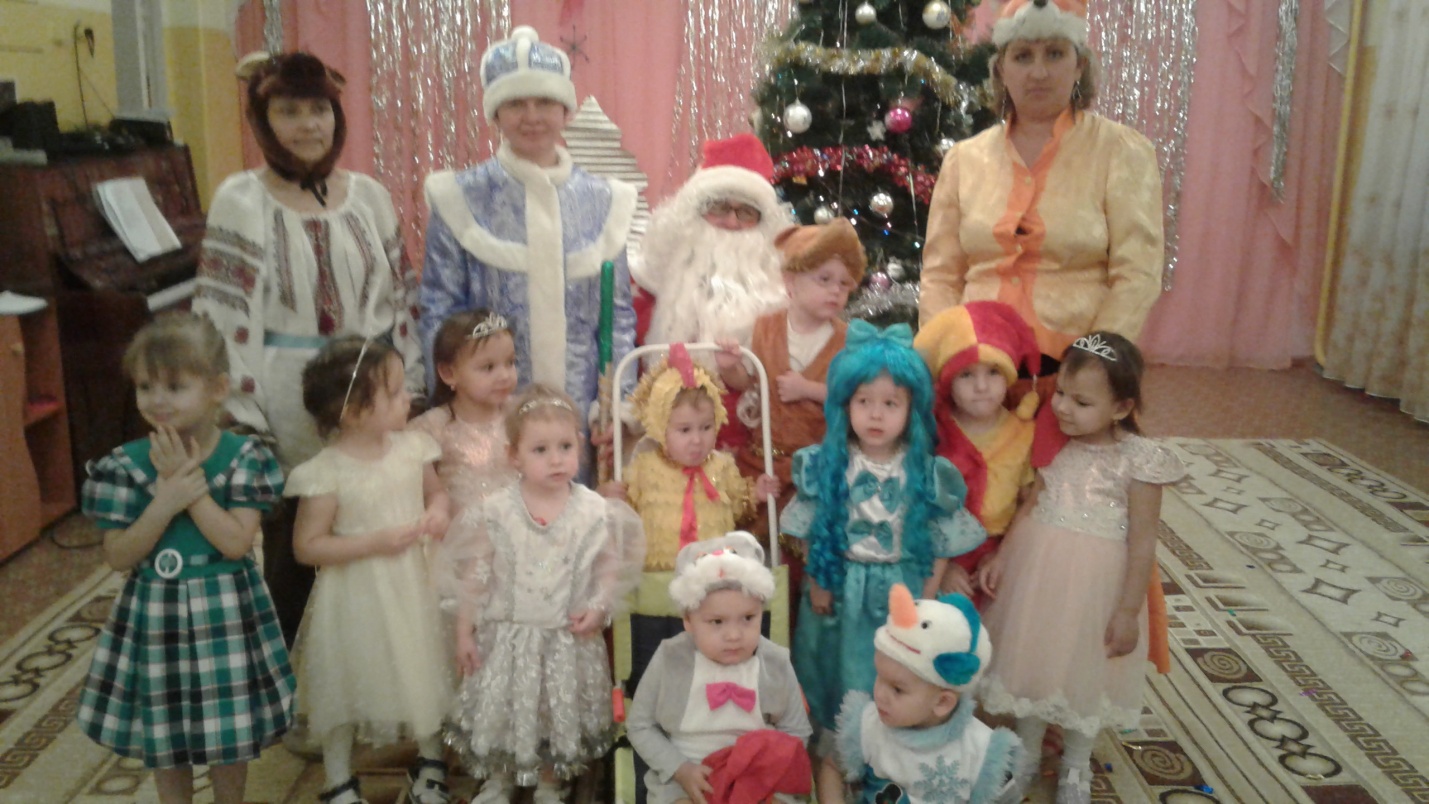 